Практическая работа №1–Основы PaintЗадание 1. Окно программы	(1 балла)Задание 2. Рисование и сохранение рисунка	(1 балл)Задание 3. Рисуем лицо	(3 балл)Задание 1. Окно программы1.1.	Запусти программу Paint:	Пуск → Все программы → Стандартные → Paint1.2.	Найди элементы окна в программе: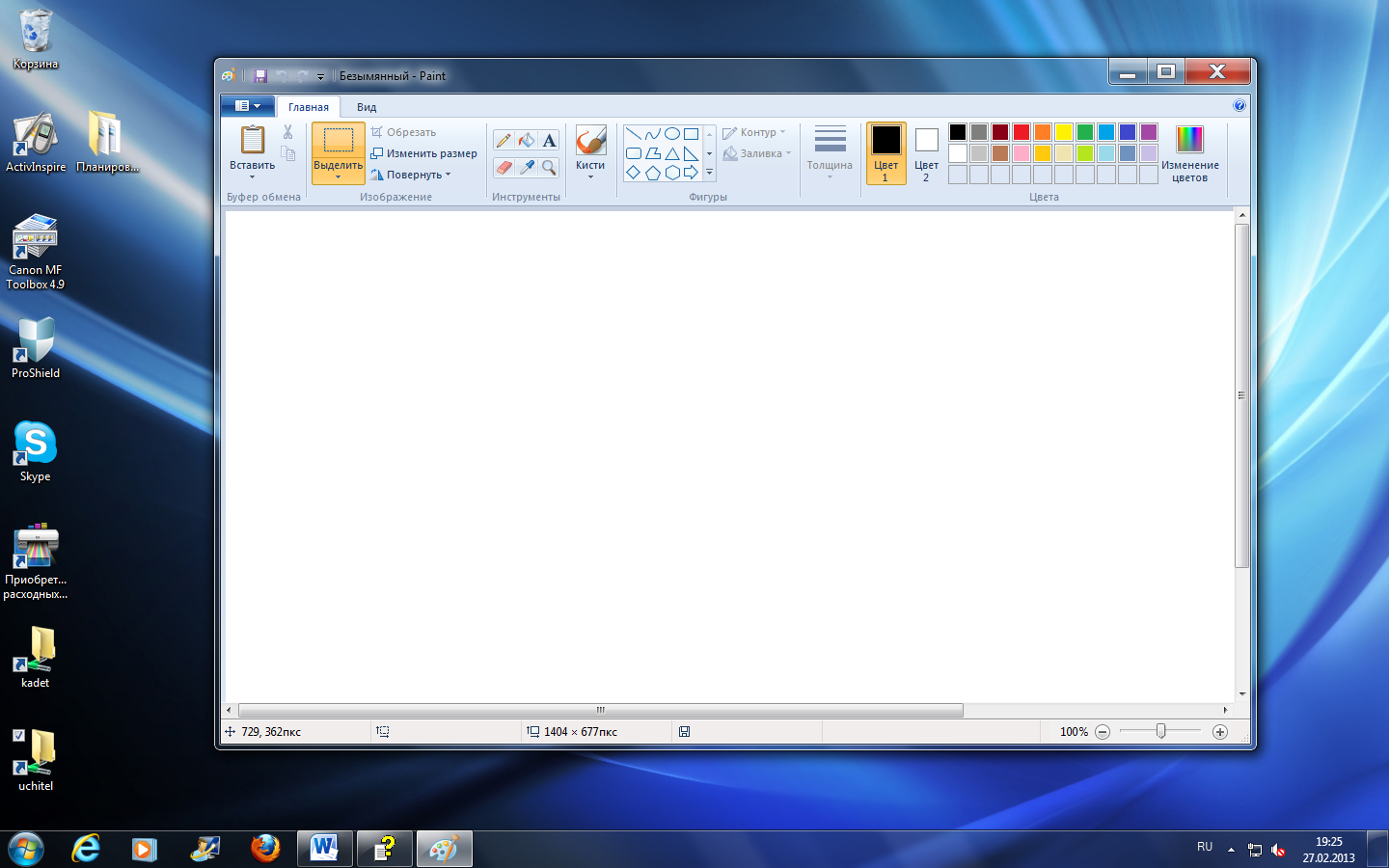 1.3.	Убедись, что рабочий цвет установлен черный.1.4.	Попробуй поместить на холст все имеющиеся фигуры:1.5.	Определи на практике, как работает каждый инструмент.Покажите результат преподавателю.Задание 2. Рисование и сохранение рисунка2.1.	Создай с помощью полученных знаний в первом задании подобный рисунок: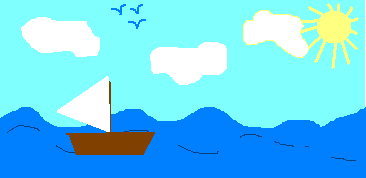 	Не бойтесь экспериментировать – отменить вернуть действия всегда можно, нажав кнопки вверху программы: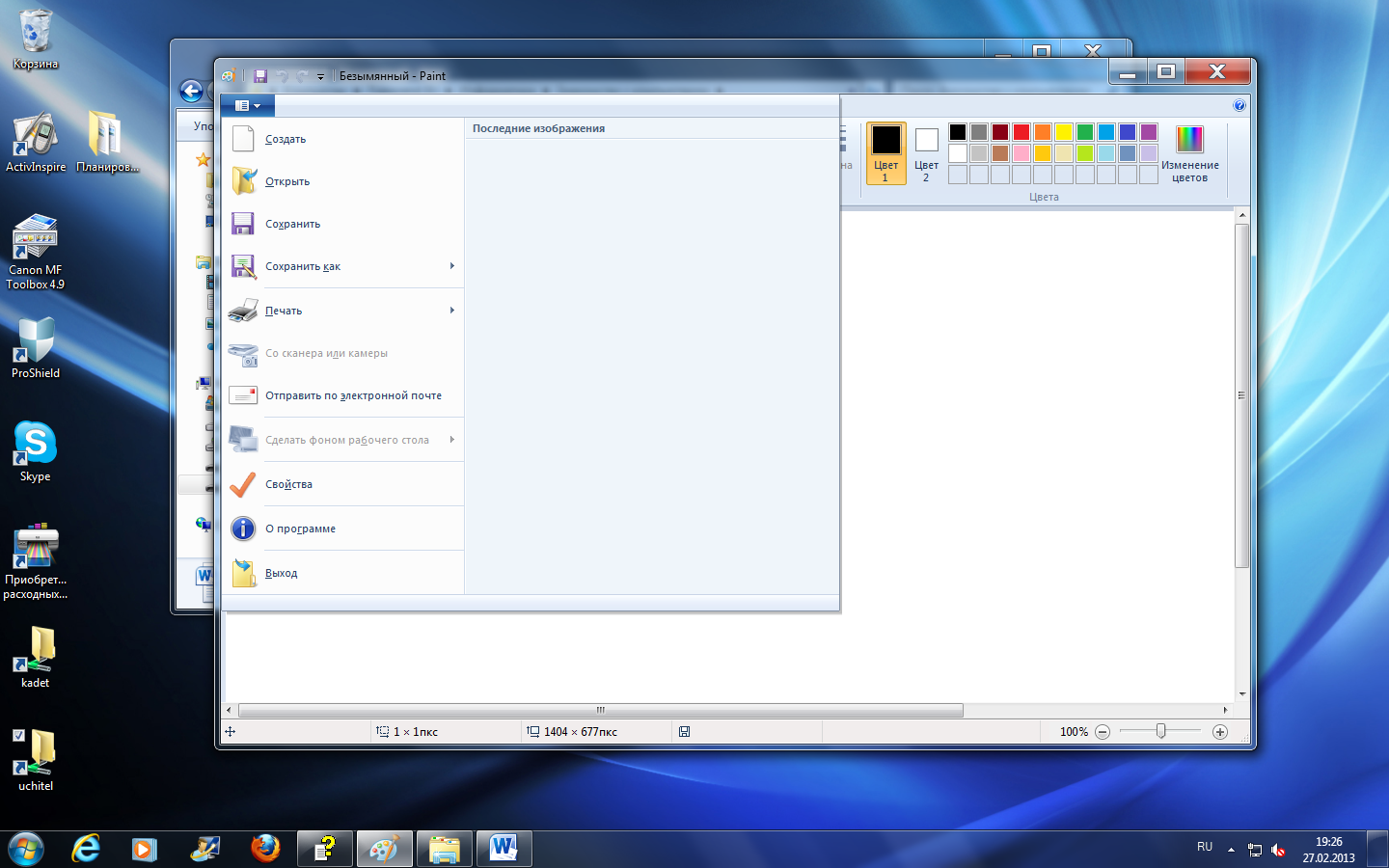 2.2.	Создай на компьютере свою папку.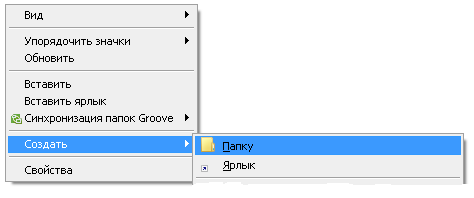 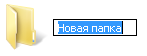 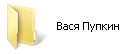 2.3.	Сохрани полученное изображение в ней2.4.	Покажи результат преподавателю.Задание 3. Рисуем лицо3.1.	Создай новый рисунок:3.1.	Выбери инструмент «Элипс»  и нарисуй овал: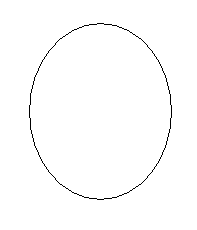 3.1.	Разделим полученный овал пополам инструментом «Линия» :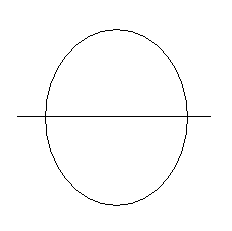 3.1.	Нижнюю половину разделим еще пополам: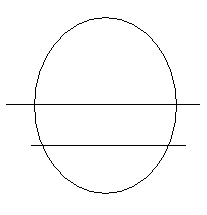 3.1.	Посреди двух линий проведем еще одну: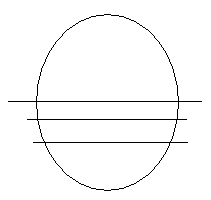 3.1.	Разделим овал пополам вертикальной линией: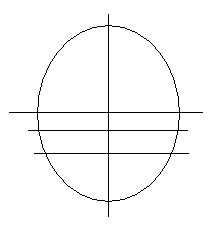 3.1.	Каждую половину поделим еще пополам: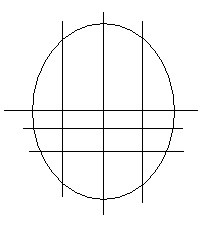 3.1.	Рисуем зрачки глаз: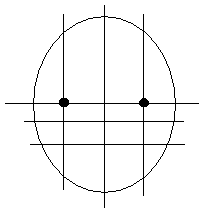 3.1.	Рисуем глаза инструментом «Кривая линия» :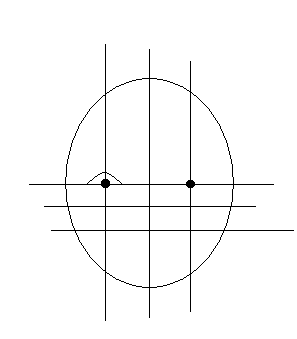 	Результат: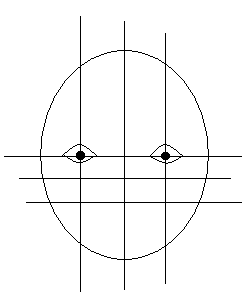 3.1.	Рисуем кончик носа инструментом «Кривая линия»: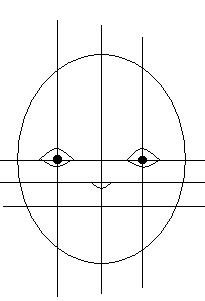 3.1.	Рисуем ноздри инструментом «Кривая линия»: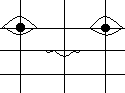 3.1.	Рисуем переносицу инструментом «Линия»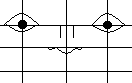 3.1.	Рисуем брови инструментом «Кривая линия»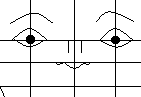 3.1.	Рисуем губы инструментом «Кривая линия»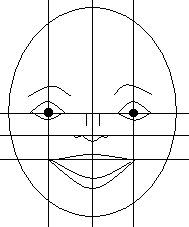 3.1.	Рисуем верх уха инструментом «Кривая линия»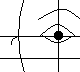 3.1.	Рисуем низ уха инструментом «Кривая линия»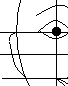 3.1.	Рисуем второе ухо аналогично: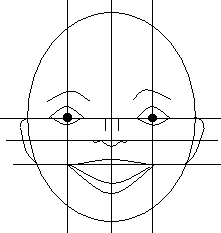 3.1.	Убираем лишние линии инструментом «Ластик»  (можно увеличить масштаб для удобства):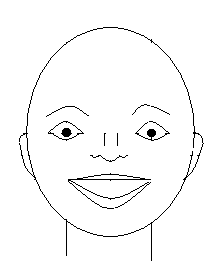 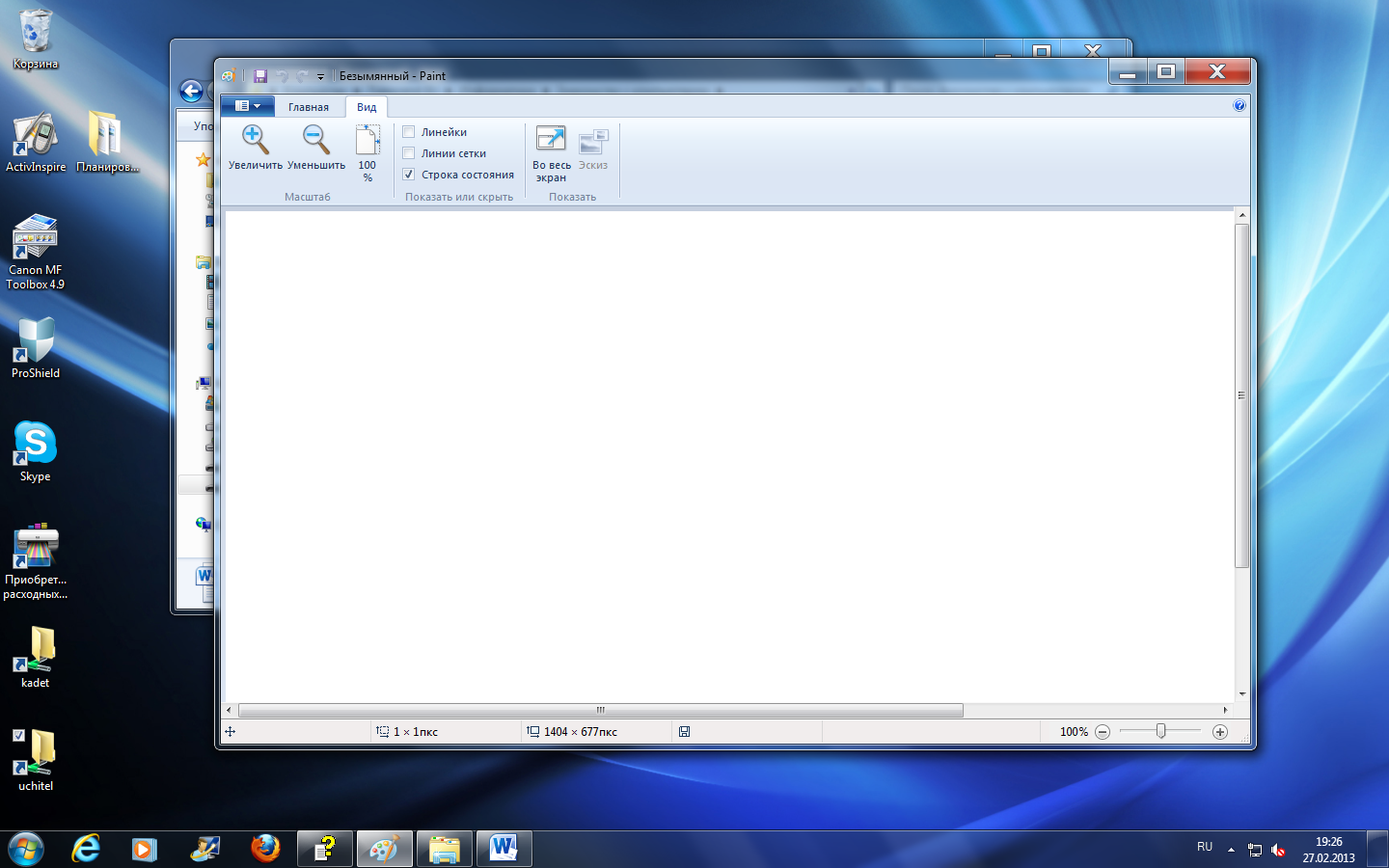 3.1.	Нарисуйте волосы с помощью инструмента «Кисть»  и «Карандаш» . Сделай заливку частям изображения , если сделать не получается – проверь все ли границы целы.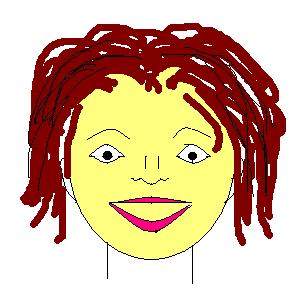 	Покажите результат преподавателю.